ОТЧЕТо реализации мероприятий муниципальной программыСодержание и ремонт дворовых территорий многоквартирных домов, автомобильных дорог общего пользования местного значения в Коськовском сельском поселении на 2014-2017 годынаименование муниципальной программыАдминистрация Коськовского сельского поселениянаименование ответственного исполнителя Глава администрации                     М.А. СтепановГл. бухгалтер                                    Н.Н. Боровская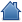 за 2квартал 2015года (нарастающим итогом) #G0Наименование подпрограммы (при ее наличии)  Мероприятия, входящие в план мероприятий программы (подпрограммы) Объем финансированияплан на 2015 год Объем финансированияплан на 2015 год Объем финансированияплан на 2015 год Объем финансированияплан на 2015 год Объем финансированияплан на 2015 год Объем финансированияфакт за 2 квартал 2015г.Объем финансированияфакт за 2 квартал 2015г.Объем финансированияфакт за 2 квартал 2015г.Объем финансированияфакт за 2 квартал 2015г.Объем финансированияфакт за 2 квартал 2015г.Всего В том числе: В том числе: В том числе: В том числе: Всего В том числе: В том числе: В том числе: В том числе: ФБОБМБПрочиеФБОБМБПрочие1 2 3 4 5 6 7 8 9 10 11 12 Капитальный ремонт и ремонт дорог общего пользования в д. Коськово304374,18304374,180,000,00Содержание дорог общего пользования местного значения в Коськовском сельском поселении299500,00299500,0057810,5757810,57ИТОГО603874,18603874,1857810,5757810,57